PRACE DOKOWEPRACE DOKOWEPRACE DOKOWEPRACE DOKOWEPRACE DOKOWEPRACE DOKOWEPRACE DOKOWEPRACE DOKOWE POKŁADOWEPRACE DOKOWE POKŁADOWEPRACE DOKOWE POKŁADOWEPRACE DOKOWE POKŁADOWEPRACE DOKOWE POKŁADOWEPRACE DOKOWE POKŁADOWEPRACE DOKOWE POKŁADOWELp.OpisOpisZakres pracOdbiórUwagiUwagiKADŁUB CZĘŚĆ PODWODNA  całkowita szacunkowa powierzchnia wraz ze sterem, kingstonami, wylotami pomp – 1500 m² (w tym pas zmiennego zanurzenia ok.40 m²). Pas 0,5m części nawodnej + nawis rufowy + stewa dziobowa na wys. do 4m + uszkodzona powierzchnia pod kotwicami P i LB to powierzchnia ok. 190 m².KADŁUB CZĘŚĆ PODWODNA  całkowita szacunkowa powierzchnia wraz ze sterem, kingstonami, wylotami pomp – 1500 m² (w tym pas zmiennego zanurzenia ok.40 m²). Pas 0,5m części nawodnej + nawis rufowy + stewa dziobowa na wys. do 4m + uszkodzona powierzchnia pod kotwicami P i LB to powierzchnia ok. 190 m².1. Usunięcie muszli i zanieczyszczeń kadłuba (część podwodna) z przeznaczeniem do dalszych prac. Umycie hydromonitorem 100 % podwodnej i nadwodnej części kadłuba- burt (bez nadbudówek), po umyciu inspekcja części podwodnej kadłuba (PRS, Producent farb, Armator, Załoga) celem określenia i wskazania powierzchni do piaskowania. Malowanie oczyszczonych powierzchni farbą gruntującą i podkładową oraz nałożeniem warstwy anty porostowej na całej powierzchni, technologia i normy zużycia wg wskazań, przedstawiciela firmy Producent  farb.2. Pomalowanie pasa 0,5 m części nawodnej (od odcięcia)  w kolorze białym, oraz całego nawisu rufowego .3. Pomalowanie znaków zanurzenia po obu stronach na dziobie, śródokręciu i na rufie oraz znaków wolnej burty (Znak Plimsolla); znaki na czerwonym tle – część podwodna- kolor biały, znaki na białym tle – część nawodna – kolor czarny. 4. Pomalowanie 20 cm pasa zmiennego zanurzenia w kolorze czerwonym. 5. Wypiaskowanie/ wyszlifowanie stewy dziobowej, części nadwodna – o pow. ok. 5 m2  przygotowanie do malowania, pomalowanie pełnym systemem malarskim - 5 warstw.6. Wypiaskowanie/ wyszlifowanie powierzchni burty pod kotwicami LB i PB (uszkodzonych powierzchni malarskich) – o pow. ok. 5 m2  przygotowanie do malowania,    pomalowanie pełnym systemem malarskim – 5 warstw.ZałogaArma-torProducent farb DKJPRSPodać cenę za kompleksowe wykonanie, cena musi zawierać: - usuwanie muszli i mycie hydromonitorem 100%- piaskowanie Sa2.0 lub szlifowanie miejscowe St2.0 na 100% powierzchni- malowanie miejsc umytych 3 warstwy (2 x antyfouling 1x podkład)- malowanie miejsc piaskowanych/szlifowanych (100%) pełen system malarski – 5 warstw.- zabezpieczenie (zadaszenie) miejsca malowania kadłuba na wniosek Inspektora Hempla.Wyszczególnić ceny w formularzu ofertowym.UWAGA: Farby dostarcza Armator.Podać cenę za kompleksowe wykonanie, cena musi zawierać: - usuwanie muszli i mycie hydromonitorem 100%- piaskowanie Sa2.0 lub szlifowanie miejscowe St2.0 na 100% powierzchni- malowanie miejsc umytych 3 warstwy (2 x antyfouling 1x podkład)- malowanie miejsc piaskowanych/szlifowanych (100%) pełen system malarski – 5 warstw.- zabezpieczenie (zadaszenie) miejsca malowania kadłuba na wniosek Inspektora Hempla.Wyszczególnić ceny w formularzu ofertowym.UWAGA: Farby dostarcza Armator.OCHRONA ANODOWA KADŁUBA 166 anod o wymiarach 
500 x 55 x 37mmOCHRONA ANODOWA KADŁUBA 166 anod o wymiarach 
500 x 55 x 37mm1. Weryfikacja po wydokowaniu, zdemontować i wymienić anody (przed piaskowaniem kadłuba) o ubytkach wykluczających możliwość dalszego użytkowania. 2.  Miejsca po anodach zeszlifować z pozostałości i zakonserwować tak jak powierzchnię odnawianej podwodnej części kadłuba.3. Przyspawać nowe anody i zabezpieczyć je na czas malowania, po malowaniu zdjąć zabezpieczenia.ZałogaArma-torProducent farbDKJPRSPodać cenę za kompleksowe wykonanie.Podać koszt wymiany wraz z materiałem 1 szt. anody.Do kalkulacji przyjąć wymianę 83 anod.Rozliczenie anod powykonawczo.Podać cenę za kompleksowe wykonanie.Podać koszt wymiany wraz z materiałem 1 szt. anody.Do kalkulacji przyjąć wymianę 83 anod.Rozliczenie anod powykonawczo.ZBIORNIKI WODY SŁODKIEJ7 L: 105,2 m³7 P: 126,3 m³8L: 53,3 m³8P: 53.3 m³ZBIORNIKI WODY SŁODKIEJ7 L: 105,2 m³7 P: 126,3 m³8L: 53,3 m³8P: 53.3 m³Otworzyć włazy zbiorników – 6 szt.Usunąć resztki wody z każdego zbiornika – ok.5 m³ z każdego ( razem ok. 20 m³ ) Umyć całą wewnętrzną powierzchnię zbiorników 7 L&P burta wodą słodką pod ciśnieniem. Dla zbiorników 7 LB&7PB „dalsze czynności po weryfikacji/ oględzinach” - uzgodnione zostaną po umyciu i dokonaniu oceny powłok malarskich w uzgodnieniu z przedstawicielem Hempla.Zbiorniki 8L&P burta: Umyć całą wewnętrzną powierzchnię zbiorników słodką wodą pod ciśnieniem.Zamknąć włazy wszystkich zbiorników na nowych uszczelkach, po weryfikacji wymienić szpilki i nakrętki nienadające się do dalszego użycia.Przeprowadzić próbę szczelności wg wskazań PRS.Dokonać przeglądu i przepakowania zaworów poboru i rozchodu wody 8 szt.ZałogaArma-torProducent farbDKJPRSPodać cenę za kompleksowe wykonanie.Rozliczenie  powykonawczo dla zbiorników 7 i 8 PB & LBUWAGA: Farby dostarcza Armator.Podać cenę za kompleksowe wykonanie.Rozliczenie  powykonawczo dla zbiorników 7 i 8 PB & LBUWAGA: Farby dostarcza Armator.KOTWICA ORAZ ŁAŃCUCHY KOTWICZNE2 kotwice patentowe Hall’a o masie 1500 kg każda, 10 przęseł łańcucha na PB 9 przęseł łańcucha na LB(dł. przęsła 25m, grubość ogniwa 34mm)KOTWICA ORAZ ŁAŃCUCHY KOTWICZNE2 kotwice patentowe Hall’a o masie 1500 kg każda, 10 przęseł łańcucha na PB 9 przęseł łańcucha na LB(dł. przęsła 25m, grubość ogniwa 34mm)1.  Zwolnić łańcuchy z zaczepów, opuścić kotwicę i łańcuch na dok.2.  Dokonać inspekcji, skutecznie oczyścić łańcuch z rdzy, wykonać pomiary grubości (zweryfikować części łańcucha do ewentualnej wymiany), obrócić łańcuch i oznakować go nowymi opaskami.3. Pomalować kotwicę i łańcuch zgodnie z technologią malowania łańcuchów, oznaczyć kolejne przęsła farbą.4. Zamontować łańcuch na zaczepach i wciągnąć wraz z kotwicami.ZałogaArma-torProducent farbDKJPRSPodać cenę za kompleksowe wykonanie. UWAGA: Farby dostarcza Armator.Rozliczenie powykonawczo wymienionych części łańcucha.Podać cenę za kompleksowe wykonanie. UWAGA: Farby dostarcza Armator.Rozliczenie powykonawczo wymienionych części łańcucha.KLUZY KOTWICZNE szt. 2KLUZY KOTWICZNE szt. 21. Wypiaskować kluzy kotwiczne na ich całej długości, usunąć osady, przygotować powierzchnię do malowania. 2. Zabezpieczyć powłokami malarskimi zgodnie z technologią malowania Producent farb.ZałogaArma-torProducent farbDKJPRSPodać cenę za kompleksowe wykonanie.UWAGA: Farby dostarcza ArmatorPodać cenę za kompleksowe wykonanie.UWAGA: Farby dostarcza ArmatorKOMORY ŁAŃCUCHOWE – 165m2KOMORY ŁAŃCUCHOWE – 165m21. Zdemontować podłogi (gretingi) w komorach.2. Oczyścić i umyć komory, ostukać z rdzy i oszlifować miejsca skorodowane.3. Miejsca oszlifowane zabezpieczyć farbą zgodną ze specyfikacją.4. Całość pomalować jedną warstwą farby zgodną ze specyfikacją.Załoga, Arma-tor,Producent farbDKJ.Podać cenę za m²Do kalkulacji przyjąć 82,5m²UWAGA: Farby dostarcza Armator.Podać cenę za m²Do kalkulacji przyjąć 82,5m²UWAGA: Farby dostarcza Armator.LOG DENNY ELEKTROMAGNETYCZNY BEN ANTHEA 97MU001-CLOG DENNY ELEKTROMAGNETYCZNY BEN ANTHEA 97MU001-C1. Oczyścić przetwornik.2. Sprawdzić uszczelnienia zaworu.3. Przeprowadzić kalibrację logu po dokowaniu.Położenie wręg 67Arma-torZałogaPodać cenę za kompleksowe wykonanie.Zdać w działaniu.Podać cenę za kompleksowe wykonanie.Zdać w działaniu.ECHOSONDAFURUNO Navigational Echo Sounder FE - 700ECHOSONDAFURUNO Navigational Echo Sounder FE - 7001. Oczyścić przetwornik2. Sprawdzić instalację elektryczną w działaniu po dokowaniu.Położenie wręg 102-103Arma-torZałoga.Podać cenę za kompleksowe wykonanie.Zdać w działaniu.Podać cenę za kompleksowe wykonanie.Zdać w działaniu.ECHOSONDA Navigational Echo Sounder JFE - 680ECHOSONDA Navigational Echo Sounder JFE - 6801. Oczyścić przetwornik.2. Sprawdzić instalację elektryczną w działaniu po dokowaniu.Położenie wręg 83-84 i 57-58Arma-torZałogaPodać cenę za kompleksowe wykonanie.Zdać w działaniu.Podać cenę za kompleksowe wykonanie.Zdać w działaniu.ZBIORNIKI BALASTOWE- 8 sztuk, KORKI DENNE- 29 sztuk ZBIORNIKÓW BALASTOWYCH- 
skr.dz. -  29,6 m3  zb.3    - 65,9 m3      zb.9    - 83,4 m3      zb.10    - 10,5 m3      zb.13   - 14,9 m3 (centralny)zb.15    - 23,5 m3 (centralny)   zb.22L/P  po 31,7 m3skr.rf. -  13,2 m3  ZBIORNIKI BALASTOWE- 8 sztuk, KORKI DENNE- 29 sztuk ZBIORNIKÓW BALASTOWYCH- 
skr.dz. -  29,6 m3  zb.3    - 65,9 m3      zb.9    - 83,4 m3      zb.10    - 10,5 m3      zb.13   - 14,9 m3 (centralny)zb.15    - 23,5 m3 (centralny)   zb.22L/P  po 31,7 m3skr.rf. -  13,2 m3  1.  Przed malowaniem kadłuba wykręcić wszystkie korki denne 29 szt.2. Otworzyć włazy do wszystkich zbiorników balastowych– 10 szt.3. Przegląd zbiorników przez PRS oraz Armatora (wg  ich zaleceń dalsze prace konserwacyjno-remontowe). Pozostałości, osady, inne zanieczyszczenia wynikające z przeprowadzonych prac zutylizować w ramach kontraktu.4. Sprawdzić stan rur sondujących.5. Oczyścić gniazda uszczelek włazów, po weryfikacji wymienić uszkodzone szpilki oraz nakrętki.6. Zamknąć włazy do zbiorników na nowych uszczelkach i zdać załodze.7. Zakręcić korki denne balastów na nowych uszczelkach i zdać załodze.8. Przeprowadzić próbę szczelności zbiorników wg wymogów PRS. Załoga Arma-torProducent farbDKJPRSPodać cenę za kompleksowe wykonanie.Rozliczenie powykonawcze prac konserwacyjno remontowych wskazanych przez PRS oraz armatora.Ilość otwartych włazów uzależniona od prac wykonywanych w zbiornikach.Podać cenę za kompleksowe wykonanie.Rozliczenie powykonawcze prac konserwacyjno remontowych wskazanych przez PRS oraz armatora.Ilość otwartych włazów uzależniona od prac wykonywanych w zbiornikach.ŁAŃCUCH WATERBAKSZTAG DELFINIAKAŁańcuch kal. 18 mm o długości 12,2 m x 2 szt.ŁAŃCUCH WATERBAKSZTAG DELFINIAKAŁańcuch kal. 18 mm o długości 12,2 m x 2 szt.1.Wypiaskować, dokonać pomiarów grubości.2. Pomalować łańcuch zgodnie z technologią malowania.ZałogaArma-torInspe-ktor Producenta  farb DKJPodać cenę za kompleksowe wykonanie.UWAGA: Farby dostarcza Armator.Podać cenę za kompleksowe wykonanie.UWAGA: Farby dostarcza Armator.3. PRACE DOKOWE MASZYNOWE3. PRACE DOKOWE MASZYNOWE3. PRACE DOKOWE MASZYNOWE3. PRACE DOKOWE MASZYNOWE3. PRACE DOKOWE MASZYNOWE3. PRACE DOKOWE MASZYNOWE3. PRACE DOKOWE MASZYNOWEZAWORY DENNE MAGISTRALI KINGSTONOWEJ.Zawory denne główne (dwa burtowe i jeden w skrzyni stępki) szt. 3 Ø250 Zawór denny awaryjnej pompy p-poż. (wręgi 103-106) szt. 1 Ø100 Zawór denny p-py skraplacza urządzenia klimatyzacji na dziobie szt. 1 Ø150Zasuwy klinowe odcinające filtry ssawne z kingstonów szt. 3 Ø250Zasuwa klinowa odcinająca filtr ssawny z kingstonu szt. 1 Ø150Zasuwa klinowa odcinająca filtr ssawny z kingstonu szt. 2 Ø100ZAWORY DENNE MAGISTRALI KINGSTONOWEJ.Zawory denne główne (dwa burtowe i jeden w skrzyni stępki) szt. 3 Ø250 Zawór denny awaryjnej pompy p-poż. (wręgi 103-106) szt. 1 Ø100 Zawór denny p-py skraplacza urządzenia klimatyzacji na dziobie szt. 1 Ø150Zasuwy klinowe odcinające filtry ssawne z kingstonów szt. 3 Ø250Zasuwa klinowa odcinająca filtr ssawny z kingstonu szt. 1 Ø150Zasuwa klinowa odcinająca filtr ssawny z kingstonu szt. 2 Ø1001. Zawory i zasuwy wymontować. 2. Transport do warsztatu. 3. Rozmontować, oczyścić, weryfikacja lub wymiana. 4. Obróbka przylgni. 5. Montaż, przepakować dławicę. 6. Przeprowadzić próbę szczelności w obecności członka załogi i PRS, przedstawić protokół z próby dla PRS.7. Zamontować na jednostce.PRSDKJZałogaPodać cenę za kompleksowe wykonanie.Podać cenę za kompleksowe wykonanie.SKRZYNIE KINGSTONOWE
 - SZT. 5.SKRZYNIE KINGSTONOWE
 - SZT. 5.Zdemontować kraty, oczyścić wnętrze skrzyni.Cynki ochronne i kraty do oględzin.Weryfikacja i wymiana zużytych cynków 10 sztuk.Wykonać nowe wkłady  filtracyjne ze stali nierdzewnej odpornej na wódę morska. Konserwacja zestawem jak część podwodna kadłuba. Zamontować kraty i zabezpieczyć śruby. Zabezpieczyć dostęp do śrub zewnętrznych mocujących wlot/kratkę – wymogi USCG.PRSDKJZałogaPodać cenę za kompleksowe wykonanie.Podać cenę za jeden cynk wraz z kosztem wymiany.Do kalkulacji przyjąć 5 cynków.Rozliczenie wymiany i dostarczenia nowych cynków powykonawczo.Podać cenę za kompleksowe wykonanie.Podać cenę za jeden cynk wraz z kosztem wymiany.Do kalkulacji przyjąć 5 cynków.Rozliczenie wymiany i dostarczenia nowych cynków powykonawczo.ZAWORY WYLEWOWE ZA BURTĘ.Zawory wylotowe pomp klimatu szt. 2 Ø100 Zawór wylotowy skraplacza chłodni szt. l Ø65Zasuwy wylotowe z biologicznej oczyszczalni ścieków szt. 1 Ø80 i Ø125Zawory sztormowe z biologicznej oczyszczalni ścieków szt. 1 Ø80 i Ø125ZAWORY WYLEWOWE ZA BURTĘ.Zawory wylotowe pomp klimatu szt. 2 Ø100 Zawór wylotowy skraplacza chłodni szt. l Ø65Zasuwy wylotowe z biologicznej oczyszczalni ścieków szt. 1 Ø80 i Ø125Zawory sztormowe z biologicznej oczyszczalni ścieków szt. 1 Ø80 i Ø1251. Zawory wymontować.2.Transport do warsztatu.3. Demontaż, oczyszczenie, weryfikacja.4. Obróbka przylgni, przepakowanie dławic, wymiana uszczelek. 5. Wykonać próbę szczelności, przedstawić protokół z próby dla PRS.6. Montaż na jednostce na nowych uszczelkach.PRSDKJZałogaPodać cenę za kompleksowe wykonanie.Podać cenę za kompleksowe wykonanie.STER STRUMIENIOWYOmega Thruster, VB-1160Engine : E-motorGearbox : KLINGLENBERGReduction : i = 3,08:1Coupling: Rotex couplingPropeller diameter: 1070mmTunnel dimension: Inside 1088 mmOutside 1120 mmTunnel length : 5500 mmTunnel material : ST 52Wall thickness of tunnel in mm: 16STER STRUMIENIOWYOmega Thruster, VB-1160Engine : E-motorGearbox : KLINGLENBERGReduction : i = 3,08:1Coupling: Rotex couplingPropeller diameter: 1070mmTunnel dimension: Inside 1088 mmOutside 1120 mmTunnel length : 5500 mmTunnel material : ST 52Wall thickness of tunnel in mm: 161. Demontaż krat osłonowych, czyszczenie i konserwacja tunelu. 2. Czyszczenie i polerowanie płatów. 3. Sprawdzić płaty śruby na pęknięcia. 4. Kontrola i weryfikacja uszczelnień.5.  Weryfikacja i wymiana cynków sztuk 8 .6. Montaż krat osłonowych i zabezpieczenie śrub montażowych przed nieautoryzowanym dostępem.PRSDKJ Załoga Arma-torPodać cenę za kompleksowe wykonanie.Podać cenę za jeden cynk wraz z kosztem wymiany.Do kalkulacji przyjąć 4 sztuki.Rozliczenie wymiany i dostarczenia nowych cynków powykonawczo.Podać cenę za kompleksowe wykonanie.Podać cenę za jeden cynk wraz z kosztem wymiany.Do kalkulacji przyjąć 4 sztuki.Rozliczenie wymiany i dostarczenia nowych cynków powykonawczo.ŚRUBA NAPĘDOWAnastawna, trzy pióra, typ: PZ 900/3-RHZ 250. Rok prod. 1981 ZAMECH, nr fab. 19, materiał NOVOSTON, średnica 3000 mm, Po,7/D = 0,556. W piaście, uszczelniaczach i łożysku olej smarny PANOLIN. Ilość 700 1. Piasta śruby i łożysko rufowe wału śrubowego wraz ze zbiornikiem grawitacyjnym stanowią zamknięty System olejowy, oddzielny od układu olejowego serwomotoru. Pierwszy napełniony jest olejem, PANOLIN, a drugi olejem hydraulicznym L-HL68 w ilości 400l. Waga zespołu śruby napędowej - ok. 11000kG.ŚRUBA NAPĘDOWAnastawna, trzy pióra, typ: PZ 900/3-RHZ 250. Rok prod. 1981 ZAMECH, nr fab. 19, materiał NOVOSTON, średnica 3000 mm, Po,7/D = 0,556. W piaście, uszczelniaczach i łożysku olej smarny PANOLIN. Ilość 700 1. Piasta śruby i łożysko rufowe wału śrubowego wraz ze zbiornikiem grawitacyjnym stanowią zamknięty System olejowy, oddzielny od układu olejowego serwomotoru. Pierwszy napełniony jest olejem, PANOLIN, a drugi olejem hydraulicznym L-HL68 w ilości 400l. Waga zespołu śruby napędowej - ok. 11000kG.1. Śrubę napędową oczyścić i wypolerować. 2. Wykonać badania krawędzi płatów śruby na pęknięcia, ubytki płatów po weryfikacji naspawać/próbę ruchową płatów.Arma-torPRSDKJZałogaPodać cenę za kompleksowe wykonanie.Podać cenę za kompleksowe wykonanie.WAŁ ŚRUBOWYwaga ok. 2500 kg, tuleje łożysk żeliwne, wylane stopem łożyskowym Z16. Średnica czopa rufowego 334 mm. Połączony sprzęgłem typu SKF z wałem skrzyni rozrządu sterowania skokiem śruby. Sprzęgło rozpierane ciśnieniem oleju. Przed wyjęciem wału śrubowego sprzęgło musi być zdemontowane. Ostatnia próba szczelności przeprowadzona była przy użyciu ciśnienia grawitacyjnego układu smarnego przez okres 8h. Zakres  zgodnie z wytycznymi PRS Publikacja 111/P.WAŁ ŚRUBOWYwaga ok. 2500 kg, tuleje łożysk żeliwne, wylane stopem łożyskowym Z16. Średnica czopa rufowego 334 mm. Połączony sprzęgłem typu SKF z wałem skrzyni rozrządu sterowania skokiem śruby. Sprzęgło rozpierane ciśnieniem oleju. Przed wyjęciem wału śrubowego sprzęgło musi być zdemontowane. Ostatnia próba szczelności przeprowadzona była przy użyciu ciśnienia grawitacyjnego układu smarnego przez okres 8h. Zakres  zgodnie z wytycznymi PRS Publikacja 111/P.Należy przeprowadzić próbę szczelności Pomiar opadu wału śrubowego. Specjalny przymiar do pomiaru udostępni statek. ZałogaArma-tor PRSDKJPodać cenę za kompleksowe wykonanie.Podać cenę za kompleksowe wykonanie.Silnik pomocniczy SULZER 6 AL.  20/24Zawory na systemie wody morskiej pomp podwieszonych  ZP-2szt.Silnik pomocniczy SULZER 6 AL.  20/24Zawory na systemie wody morskiej pomp podwieszonych  ZP-2szt.Zawory typu  grzybkowego demontaż i przegląd w warsztacie. Montaż i kontrola szczelności.Podać cenę za kompleksowe wykonanie.Podać cenę za kompleksowe wykonanie.Silniki główne SULZER 8 AL.  20/24 Zawory na systemie wody morskiej pomp podwieszonych SG- 4 sztuki.Silniki główne SULZER 8 AL.  20/24 Zawory na systemie wody morskiej pomp podwieszonych SG- 4 sztuki.Zawory typu  grzybkowego demontaż i przegląd w warsztacie. Montaż i kontrola szczelności.Podać cenę za kompleksowe wykonanie.Podać cenę za kompleksowe wykonanie.MECHANIZM ZMIANY SKOKU ŚRUBY RHZ-250.MECHANIZM ZMIANY SKOKU ŚRUBY RHZ-250.Odcinek linii wału ułożyskowany jest w skrzyni tego mechanizmu na dwóch łożyskach ślizgowych. Wymiana uszczelnienia (przeciek oleju w stronę dziobową). Zdjąć górną pokrywę skrzyni mechanizmu RHZ-250.Pomierzyć luzy i sprawdzić stan kamienia ślizgowego i pierścienia ślizgowego.Pierścień jest dzielony i może być wymontowany bez demontażu wału. Obydwa elementy stanowią część mechaniczną układu sprzężenia zwrotnego i przekazują rzeczywisty ruch tłoczyska serwomotoru do czujnika przemieszczeń liniowych (CPL).Zdemontować dwie dzielone pokrywy łożyska wału pędnego, odsunąć pierścienie odrzutowe i pomierzyć szczelinomierzem luzy łożysk. Luz sumaryczny w przedziale: 0,12-0,24Wymontować uszczelkę typu „U”, zdemontować pokrywę komory „N” (tylną). Przepolerować na miejscu porysowany tłok serwomotoru. Próby urządzenia w działaniu. Regulacja biegu jałowego ’’0’’ Podać cenę za kompleksowe wykonanie.Podać cenę za kompleksowe wykonanie.PRACE STOCZNIOWE POZADOKOWEPRACE STOCZNIOWE POZADOKOWEPRACE STOCZNIOWE POZADOKOWEPRACE STOCZNIOWE POZADOKOWEPRACE STOCZNIOWE POZADOKOWEPRACE STOCZNIOWE POZADOKOWEPRACE STOCZNIOWE POZADOKOWE4.  MASZTY I OLINOWANIE STAŁE4.  MASZTY I OLINOWANIE STAŁE4.  MASZTY I OLINOWANIE STAŁE4.  MASZTY I OLINOWANIE STAŁE4.  MASZTY I OLINOWANIE STAŁE4.  MASZTY I OLINOWANIE STAŁE4.  MASZTY I OLINOWANIE STAŁEFOKBRAMPADUN PRAWYLina nierdzewna Ø 28mm 1x37 o długości 36mFOKBRAMPADUN PRAWYLina nierdzewna Ø 28mm 1x37 o długości 36m1. Zdemontować  istniejący padun.2. Odciąć dwie końcówki od zdemontowanej liny, wytrawić  i przygotować je do ponownego użycia.3. Podłączyć dwie końcówki do nowej liny.4. Zamocować linę w miejscu zdemontowanej, używając  istniejącego ściągacza i szakli.5. Napiąć padun w stosunku do lin istniejących.6. Zdać w działaniu.Załoga, Armator,PRS, DKJ.Podać cenę za kompleksowe wykonanie prac.Podać cenę za kompleksowe wykonanie prac.FOKSTENSZTAG x 4 sztuki- Fokstensztag Ø 25 mm   1x37 o długości 2 x 39m = 78m- Fokstensztag Ø 25 mm   1x37 o długości 47m- Fokstensztag Ø 25 mm   1x37 o długości 57mFOKSTENSZTAG x 4 sztuki- Fokstensztag Ø 25 mm   1x37 o długości 2 x 39m = 78m- Fokstensztag Ø 25 mm   1x37 o długości 47m- Fokstensztag Ø 25 mm   1x37 o długości 57m1. Zdemontować  istniejące sztagi.2. Odciąć po dwie końcówki od zdemontowanej liny, wytrawić  i przygotować je do ponownego użycia.3. Podłączyć  po dwie końcówki do nowej liny.4. Zamocować liny w miejscu zdemontowanych, używając  istniejącego ściągacza i szakli.5. Napiąć sztagi w stosunku do lin istniejących.6. Zdać w działaniu.Załoga, Arma-tor,PRS, DKJ.Podać cenę za kompleksowe wykonanie prac.Podać cenę za kompleksowe wykonanie prac.Fokbramsztag -  Fokbramsztag Ø 20 mm   1x19 o długości 67,5mFokbramsztag -  Fokbramsztag Ø 20 mm   1x19 o długości 67,5m1. Zdemontować  istniejący sztag.2. Odciąć dwie końcówki od zdemontowanej liny, wytrawić  i przygotować je do ponownego użycia.3.Podłączyć dwie końcówki do nowej liny.4. Zamocować linę w miejscu zdemontowanej, używając  istniejącego ściągacza i szakli.5. Napiąć padun w stosunku do lin istniejących.6. Zdać w działaniu.Załoga Arma-torPRS DKJPodać cenę za kompleksowe wykonanie prac.Podać cenę za kompleksowe wykonanie prac.KROJC MASZT – PODWANTKA LB x 2Podwantkę wykonać z pręta nierdzewnego  32 mm o dł.ok.3300mmUwaga: wysokość salingu ok.22,5 m od KLWKROJC MASZT – PODWANTKA LB x 2Podwantkę wykonać z pręta nierdzewnego  32 mm o dł.ok.3300mmUwaga: wysokość salingu ok.22,5 m od KLW1. Poluzować prawe i lewe bramwanty x 4.2. Odłączyć lewe bramwanty od podwantek x 2.3. Zdemontować podwantki x 2.4. Wykonać nowe na warsztacie wzorując się na zdemontowanych.5. Zamontować na statku.6. Podłączyć lewe bramwanty szt. 27. Napiąć lewe i prawe bramwanty szt.6Załoga Arma-torPRSDKJPodać cenę za kompleksowe wykonanie prac.Zdjęcie nr  13Podać cenę za kompleksowe wykonanie prac.Zdjęcie nr  13KROJC MASZT – PODWANTKA LB x 1, PB x 1Podwantkę wykonać z pręta nierdzewnego  32 mm o dł.ok.3300mmUwaga: wysokość salingu ok.10,0 m od KLWKROJC MASZT – PODWANTKA LB x 1, PB x 1Podwantkę wykonać z pręta nierdzewnego  32 mm o dł.ok.3300mmUwaga: wysokość salingu ok.10,0 m od KLW1. Poluzować prawe i lewe stenwanty szt. 8.2. Odłączyć lewe stenwanty od podwantek szt.2.3. Zdemontować podwantki szt. 2.4. Wykonać nowe na warsztacie wzorując się na zdemontowanych.5. Zamontować na statku.6. Podłączyć lewe stenwanty szt. 2.7. Napiąć lewe i prawe stenwanty szt. 8Załoga Arma-torPRSDKJPodać cenę za kompleksowe wykonanie prac.Zdjęcie nr  14Podać cenę za kompleksowe wykonanie prac.Zdjęcie nr  14KROJC MASZT – BOMBRAMSTENGAUwaga: reja na wysokości ok. 40 m od KLWKROJC MASZT – BOMBRAMSTENGAUwaga: reja na wysokości ok. 40 m od KLW1. Zdemontować lewy i prawy bras bombramrei krojca.2. Zdemontować lewą i prawą topenantę bombramrei krojca.3. Zdemontować bombram reję krojca.4.Odłączyć, wycofać  przewody od anten na topie masztu – 4 przewody.5.Rozmontować połączenie bombramstengi i bramstengi – (dubling).6.Rozkręcić i zdemontować bombramsztag krojca x 1.7.Rozkręcić i zdemontować lewe i prawe bombramwanty x 2.8.Rozkręcić i zdemontować lewy i prawy bombrampadun x 1.9.Zdemontować bombramstengę.10.Bombramreję i bombramstengę przetransportować na warsztat, wypiaskować, dokonać weryfikacji wszystkich zaczepów i jaksztagów oraz dokonać pomiaru grubości blach poszycia.11. Usunąć luźną rurę z bombramstengi i zaspawać piętę bombramstengi.12.Zakonserwować i pomalować bombramreję i bombramstengę zgodnie z technologią malowania.13.Dostarczyć na statek i zamontować wszystkie elementy jak wyżej tylko w odwrotnej kolejności.14. Dokonać ustawienia  masztu.PRSZałoga DKJPodać cenę za kompleksowe wykonanie prac.Demontaż będzie uzależniony od pomiarów grubości bombramstengiPodać cenę za kompleksowe wykonanie prac.Demontaż będzie uzależniony od pomiarów grubości bombramstengiGROT MASZT – ZACZEPY DO BRASÓWDOR = 2 TWys. od pokładu ok. 15 mGROT MASZT – ZACZEPY DO BRASÓWDOR = 2 TWys. od pokładu ok. 15 m1. Przyspawać 2 zaczepy  DOR = 2T (dering ) do grot masztu.PRSArma-torZałogaPodać cenę za kompleksowe wykonanie prac.UWAGA: Prace spawalnicze na maszcie z kosza dźwigu.Podać cenę za kompleksowe wykonanie prac.UWAGA: Prace spawalnicze na maszcie z kosza dźwigu.Zdjęcie 13Zdjęcie 13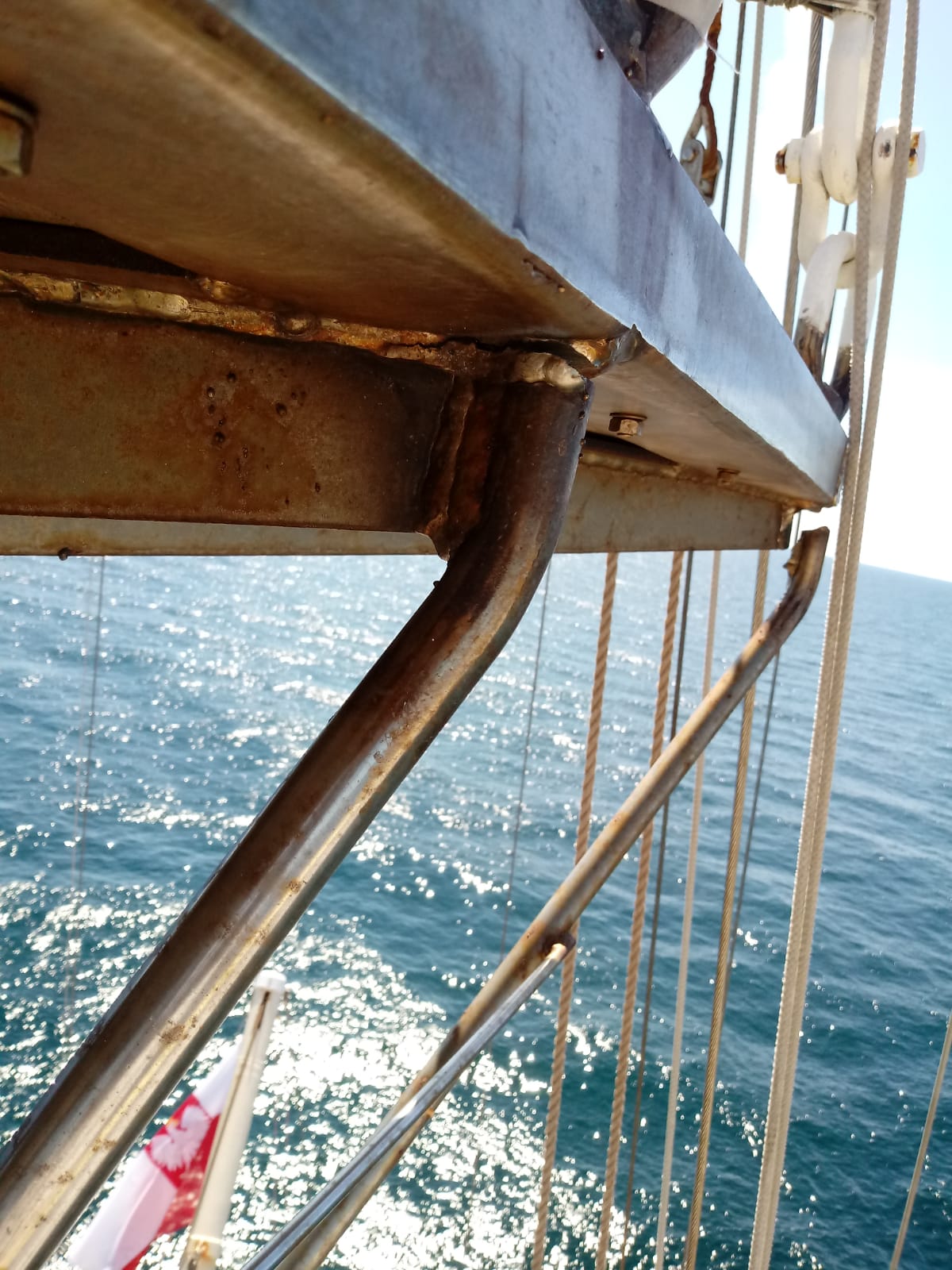 Zdjęcie 14Zdjęcie 14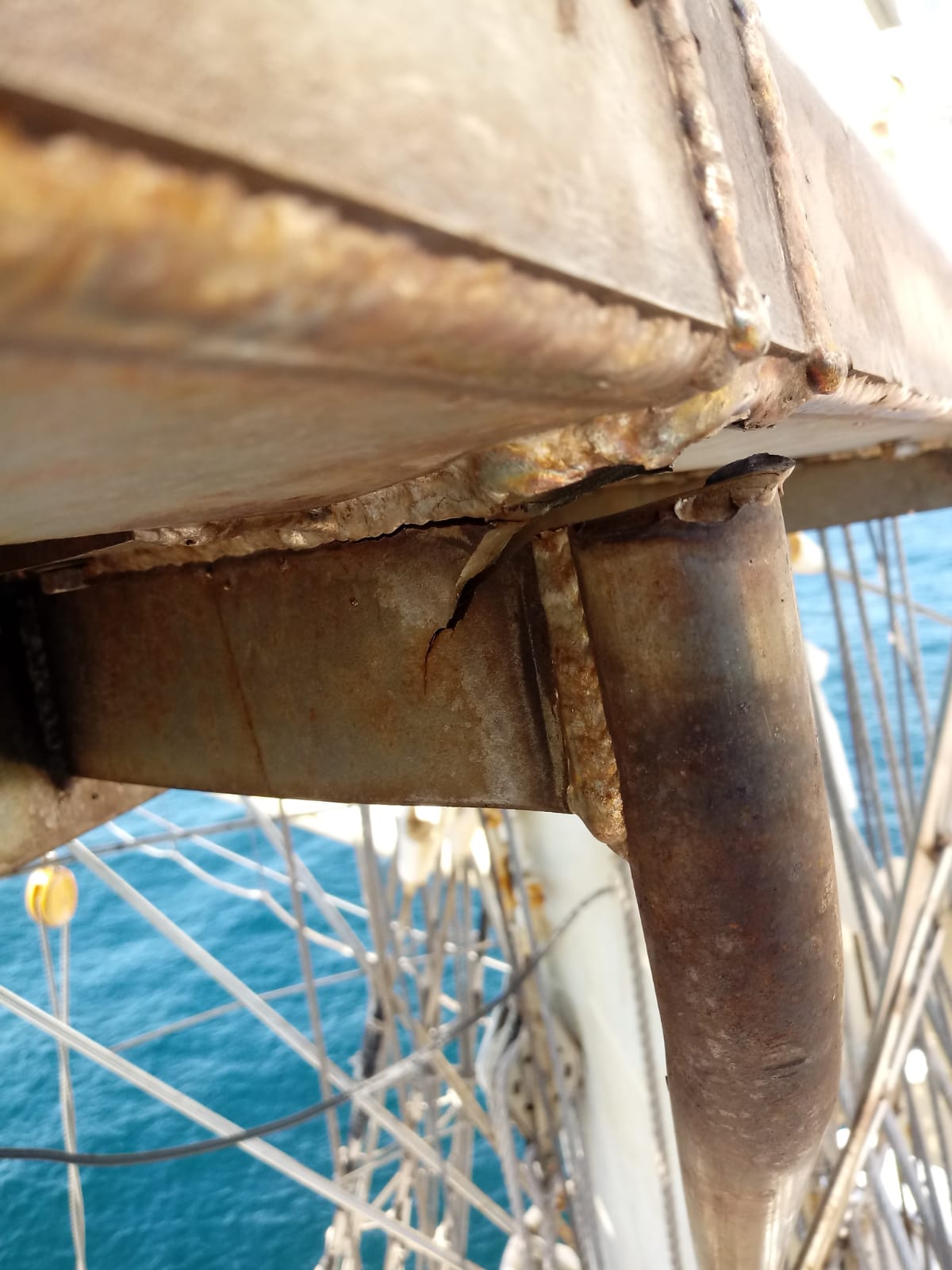 